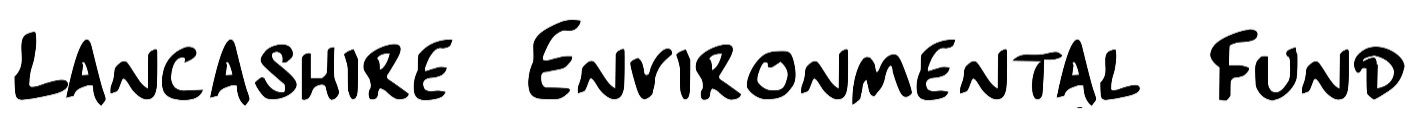 Data Protection and Access to InformationOur commitment to your PrivacyYour trust is important to us.  So we want you to know we’ve updated our Privacy Policy in accordance with GDPR guidelines to explain how we collect, store and handle your personal data.Why we collect your dataWe want to ensure that your project is administered as easily as possible so we hold data about you that helps us do that.How we collect your dataWe ask you to share information with us on your application form.  We treat this information with utmost care and take appropriate steps to protect it.Do we share your data?We do not share your data with any other parties unless specifically  requested by you or there is beneficial information from another project that would help or inform your own project.Know your rightsYou have many rights regarding your personal data.  These include seeing what data we hold, updating or withdrawing your information should you wish.  Please email general@lancsenvfund.org.uk or phone 01772 317247 if you require more information or would like a copy of our comprehensive Privacy Policy. 